Weekly attendance newsletter – Week 5 Spring term 1 2022-2023As a school, we aim for all children to have 95% or above attendance. From September until this week, our overall school attendance is 90.3%Last week, our overall school attendance was 93.2% (counting children at or above mandatory school age = 5).  STRIVE FOR 95+%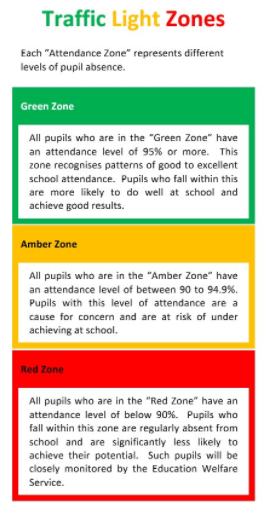 The best place for your children to be every day is in school. Last weekTwo weeks ago2-year-olds92.5%82.9%F1100%92.2%F298.4%96.5%Y186.5%91.7%Y295.7%96.2%Y392.7%96.3%Y495.7%93.1%Y590.1%92.9%Y693.3%86.8%